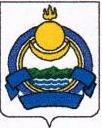 Муниципальное автономное дошкольное образовательное учреждение детский сад «Белочка»671510Баунтовский эвенкийский районс.Багдарин,улица Строительная,7Телефон 41-8-75                                        Приказ № 21/3 от 31.08.2022О проведении мероприятий в рамках Месячника безопасностиПРИКАЗЫВАЮ:1. Провести с 01.09.2022 по 30.09.2022 в детском саду мероприятия в рамках Месячника безопасности.2. Утвердить план мероприятий Месячника безопасности (приложение1)3. Воспитателям возрастных групп реализовать мероприятия в соответствии с планом.4. Воспитателю Магдашан З.Ю.   разместить копию настоящего приказа на официальном сайте. Контроль за исполнением приказа оставляю за собой.                                Заведующий             О.В. Шелковникова                                                                                                                        Приложение1                                План мероприятий в рамках «Месячника  безопасности»                                               в период с 01 по 30 сентября 2022г№ МероприятияВозрастСовместная деят-ть с педагогомСамостоятельная деятельность детейСовместная деятельность с семьейответственный1-2 сентября Обновить локальные акты (приказы, инструктажи, алгоритмы и др.)1-2 сентября Обновить локальные акты (приказы, инструктажи, алгоритмы и др.)1-2 сентября Обновить локальные акты (приказы, инструктажи, алгоритмы и др.)1-2 сентября Обновить локальные акты (приказы, инструктажи, алгоритмы и др.)1-2 сентября Обновить локальные акты (приказы, инструктажи, алгоритмы и др.)1-2 сентября Обновить локальные акты (приказы, инструктажи, алгоритмы и др.)1-2 сентября Обновить локальные акты (приказы, инструктажи, алгоритмы и др.)                            Пожарная безопасность Безопасный отдых на природе    5-9 сентября                             Пожарная безопасность Безопасный отдых на природе    5-9 сентября                             Пожарная безопасность Безопасный отдых на природе    5-9 сентября                             Пожарная безопасность Безопасный отдых на природе    5-9 сентября                             Пожарная безопасность Безопасный отдых на природе    5-9 сентября                             Пожарная безопасность Безопасный отдых на природе    5-9 сентября                             Пожарная безопасность Безопасный отдых на природе    5-9 сентября 1Огонь- это очень опасноср.ст.Рассказ, беседа ПоказДидактические игрыНапоминания, инд. беседыЖорова Н.Н. Ларина П.А.2Встреча  с инспектором ГПС мл.,ср, ст. Рассказ, беседаСлушание, вопросыОбъяснения, запретыЖорова Н.Н.Ларина П.А.Шелковникова О.В.3Практическая эвакуацияМл..ср,ст.Тренировочная эвакуацияЖорова Н.Н.Ларина П.А.Шелковникова О.В.4Инструктаж сотрудников по пожарной безопасностиВсе сотрудникиШелковникова О.В.Каратаева Н.М.                                                             Безопасность на дорогах        12-16 сентября                                                             Безопасность на дорогах        12-16 сентября                                                             Безопасность на дорогах        12-16 сентября                                                             Безопасность на дорогах        12-16 сентября                                                             Безопасность на дорогах        12-16 сентября                                                             Безопасность на дорогах        12-16 сентября                                                             Безопасность на дорогах        12-16 сентября1Устройство проезжей части мл.,ср, ст.Экскурсия, игрыдид.игрыбеседаЖорова Н.Н.Шелковникова О.В.2«Зебра», светофор и другие дорожные знаки мл.,ср, ст.Экскурсия,занятия  ИЗОдид. игры,Наблюдения беседыЖорова Н.Н.Ларина П.А.3Обновить дорожные знаки на территории детского садаВоспитатели, рабочий по коз4Приобретение светоотражающих элементов и прикрепление к верхней одеждеВ течении года все группыродители                                                                 Личное  благополучие       19-23 сентября                                                                 Личное  благополучие       19-23 сентября                                                                 Личное  благополучие       19-23 сентября                                                                 Личное  благополучие       19-23 сентября                                                                 Личное  благополучие       19-23 сентября                                                                 Личное  благополучие       19-23 сентября                                                                 Личное  благополучие       19-23 сентября1Осторожно! Чужой!Опасные ситуации контактов с незнакомыми людьмимл.,ср, ст.Беседа, чтениеСлушаниеОбъяснения. ЗапретыЖорова Н.Н.Ларина П.А.2Опасные предметы мл.,ср, ст.Беседа, рассматривание картинчтениеРассматривание иллюстрацийОбъяснения. ЗапретыЖорова Н.Н.Ларина П.А.3Ознакомление с алгоритмом действий при преступлении террорист. направленностиВсе сотрудникиИнструктажиШелковникова О.В.НОД «Компьютер и интернетНОД в старшей группеВоспитатель ст. гр.                                     Бережем свое здоровье Безопасный отдых на природе         26-30 сентября                                     Бережем свое здоровье Безопасный отдых на природе         26-30 сентября                                     Бережем свое здоровье Безопасный отдых на природе         26-30 сентября                                     Бережем свое здоровье Безопасный отдых на природе         26-30 сентября                                     Бережем свое здоровье Безопасный отдых на природе         26-30 сентября                                     Бережем свое здоровье Безопасный отдых на природе         26-30 сентября                                     Бережем свое здоровье Безопасный отдых на природе         26-30 сентября1Чтобы нам не болетьМлср.ст.Беседа, рассматривание картинчтениеСлушание, вопросыОбъяснения. ЗапретыЖорова Н.Н.Ларина П.А.2Витамины на грядкеМл., ср, ст. Беседа, рассматривание картинЧтениеЗаучивание стиховНаблюдения. Спорт. ИгрыБеседы, личный примерЖорова Н.Н.Ларина П.А.3Съедобный, несъедобный Ср, ст.грБеседа, рассматривание картин, аппликация, лепка4Контакт с животнымМл.,ср, ст. грБеседа, рассматривание картин,5Инструктаж по охране труда на рабочих местахВсе сотрудникиЖорова Н.Н.Шелковникова О.В.                                                     Итоговые мероприятия    30сентября                                                     Итоговые мероприятия    30сентября                                                     Итоговые мероприятия    30сентября                                                     Итоговые мероприятия    30сентября                                                     Итоговые мероприятия    30сентября                                                     Итоговые мероприятия    30сентября                                                     Итоговые мероприятия    30сентября1 Рисование опасных ситуаций по желанию детей, что запомнилось в рамках месячника безопасностиМл, ср, ст Чтение, беседарассматривание иллюстрацийБеседы, чтениеЖорова Н.Н.Ларина П. А                                                     Работа с родителями                                                     Работа с родителями                                                     Работа с родителями                                                     Работа с родителями                                                     Работа с родителями                                                     Работа с родителями                                                     Работа с родителями1Проведение консультацийс родителями о личной безопасности детей дома и на улице 9пожарная безопасность, антитеррор)Все группыБеседыВоспитатели2Организация размещения Информационных материалов по вопросам безопасности детейВ течении всего уч. ГодаВсе группыВоспитатели3Проведение консультаций для родителей (законных представителей) на темы «Безопасный интернет». «Безопасность детей в интернете», «Что читать детям в интернете». «Пользуясь интернетом, не забывайте - рядом дети!», «Ребенок и мобильный телефон» В течении года Ср, ст грВоспитатели                                            Методическая работа с воспитателями                                            Методическая работа с воспитателями                                            Методическая работа с воспитателями                                            Методическая работа с воспитателями                                            Методическая работа с воспитателями                                            Методическая работа с воспитателями                                            Методическая работа с воспитателями1Инструктажи: - по проведению прогулок с детьми на участках -по технике безопасности детей при проведении НОД - должностные инструкции воспитателей и специалистов В течении года Заведующий 2Составление отчетово проведении «Месячника безопасности»30.09Воспитатели